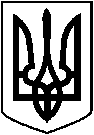  ЛЕТИЧІВСЬКА СЕЛИЩНА РАДА ЛЕТИЧІВСЬКОГО РАЙОНУ ХМЕЛЬНИЦЬКОЇ ОБЛАСТІВИКОНАВЧИЙ КОМІТЕТ  Р І Ш Е Н Н Я09.04.2020 р.                                      Летичів                                            № 32Про затвердження розрахунку пайової участі Товариства з обмеженою відповідальністю  «СТІМУЛ ПЛЮС», у розвитку інженерно-транспортної та соціальної інфраструктури Летичівської селищної радиРозглянувши розрахунок пайової участі Товариства з обмеженою відповідальністю  «СТІМУЛ ПЛЮС» у розвитку інженерно-транспортної та соціальної інфраструктури Летичівської селищної ради наданий комісією з питань залучення коштів пайової участі замовників у створенні і розвитку інженерно – транспортної та соціальної інфраструктури населених пунктів на території Летичівської селищної ради, керуючись Законом України «Про місцеве самоврядування в Україні»,  виконавчий комітет селищної ради В И Р І Ш И В :         1. Затвердити розрахунок пайової участі Товариству з обмеженою відповідальністю  «СТІМУЛ ПЛЮС» (Адреса: 31500 вул. Кармелюка 83/6 смт Летичів, Летичівського району Хмельницької області ЄДРПОУ: 37000603) у розвитку інженерно-транспортної та соціальної інфраструктури Летичівської селищної ради, у сумі 48318 грн. 76 коп. (сорок вісім тисяч триста вісімнадцять грн.. 76 коп.)          2.  Доручити першому заступнику селищного голови, Ліщинському О.В. підписати Договір 	про пайову участь замовників будівництва у розвитку інженерно-транспортної та соціальної інфраструктури Летичівської селищної ради з Товариством з обмеженою відповідальністю  «СТІМУЛ ПЛЮС».3. Контроль за виконанням цього рішення покласти на першого заступника селищного голови Ліщинського О.В.      Селищний голова                                                             Ігор ТИСЯЧНИЙ